ПОЛОЖЕНИЕо порядке обучения по охране трудаи проверки знаний требований охраны трудаработников университетаСанкт-Петербург2015Общие положения   Положение о порядке обучения по охране труда и проверки знаний требований охраны труда работников университета (далее - Положение) разработано для обеспечения профилактических мер по сокращению производственного травматизма и профессиональных заболеваний и устанавливает общие  положения  обязательного обучения по охране труда и проверки знаний требований охраны труда  работников университета.  Положение разработано в соответствии с требованиями Постановления Минтруда Российской Федерации и Минобразования Российской Федерации от 13 января 2003 г. N 1/29  "Об утверждении Порядка обучения по охране труда и проверки знаний требований охраны труда работников организаций" и статьи 225 Трудового кодекса Российской Федерации.  Положение обязательно для исполнения руководителями и работниками всех структурных подразделений университета, работающих по трудовому договору.   На основе Положения руководители структурных подразделений университета могут устанавливать дополнительные требования к организации и проведению обучения по охране труда и проверки знаний требований охраны труда работников в подчиненных им подразделениях, не противоречащие требованиям Положения.  Положение не заменяет специальных требований к проведению обучения, инструктажа и проверки знаний работников, установленных органами государственного надзора и контроля. Одновременно с обучением по охране труда и проверкой знаний требований охраны труда, осуществляемыми в соответствии с Положением, могут проводиться обучение и аттестация работников университета по другим направлениям безопасности труда, организуемые органами государственного надзора и контроля и федеральными органами исполнительной власти в порядке, утверждаемом ими по согласованию с Министерством труда и социального развития Российской Федерации.   Обучению  по охране труда и проверке знаний требований охраны труда в соответствии с Положением подлежат все работники университета.  Работники, имеющие квалификацию инженера (специалиста) по безопасности технологических процессов и производств или по охране труда, преподаватели, осуществляющие преподавание дисциплины «охрана труда», имеющие непрерывный стаж работы в области охраны труда не менее пяти лет, в течение года после поступления на работу могут не проходить обучение по охране труда и проверку знаний требований охраны труда.   Ответственность за организацию и своевременность обучения по охране труда и проверку знаний требований охраны труда работников университета несёт председатель комиссии по проверке знаний требований по охране труда.Порядок обучения по охране труда     Порядок обучения по охране труда включает:проведение инструктажа по охране труда;обучение работников рабочих профессий;специальное обучение по охране труда руководителей и специалистов;проверку знаний требований по охране труда.2.1. Проведение инструктажа по охране труда. . Для  всех принимаемых в университет  на  работу  лиц,  а  также  для  работников,  переводимых на другую  работу,  проводятся инструктажи по охране труда на рабочем месте..  Все принимаемые на работу лица, а также командированные в университет работники и работники сторонних организаций, выполняющие работы в подразделениях университета, обучающиеся соответствующих уровней, проходящие в университете производственную практику, и другие лица, участвующие в производственной  деятельности университета, проходят в установленном порядке вводный инструктаж, который проводит специалист по охране труда.. Вводный инструктаж по охране труда проводится по программе, разработанной на  основании законодательных и иных нормативных правовых актов Российской Федерации с учетом специфики деятельности университета и утвержденной в установленном порядке ректором. .  Кроме вводного инструктажа по охране труда непосредственно на рабочем месте  проводятся первичный, повторный, внеплановый и целевой инструктажи.   Первичный инструктаж на рабочем месте проводится до начала самостоятельной работы:     со всеми вновь принятыми в университет работниками, включая работников, выполняющих работу на условиях трудового договора, заключенного на срок до двух месяцев или на период выполнения сезонных работ, а также  в свободное от основной работы время (совместители);     с работниками, переведенными в установленном порядке из другого структурного подразделения, либо работниками, которым поручается выполнение новой для них работы;     с командированными работниками сторонних организаций, проходящими производственную практику (практические занятия), и другими лицами, участвующими в производственной деятельности университета. Первичный инструктаж на рабочем месте проводит непосредственный руководитель работ (заведующий лабораторией, преподаватель, начальник отдела и др.) прошедший в установленном порядке обучение по охране труда и проверку знаний по охране труда.  Программы первичного инструктажа разрабатываются в структурных подразделениях и утверждаются руководителем структурного подразделения. Первичный инструктаж на рабочем месте проводится с каждым работником индивидуально с практическим показом безопасных приемов и методов труда.2.1.6. Проведение первичного инструктажа по охране труда включает в себя изучение следующих основных вопросов:     общие сведения и особенности технологического процесса на рабочем месте;     порядок подготовки оборудования, приборов и механизмов к работе;      имеющиеся опасные или вредные производственные факторы на рабочем месте;      требования охраны труда при производстве работ, содержащиеся в  законодательных и иных нормативных правовых актах по охране труда Российской Федерации и в локальных нормативных актах университета, инструкциях по охране труда, технической, эксплуатационной документации;      безопасные методы и приемы выполнения работ;      правила использования средств индивидуальной защиты;      меры предупреждения аварий, пожаров, несчастных случаев на рабочем месте.2.1.7.     Инструктаж по охране труда завершается устной проверкой приобретенных работником знаний и навыков безопасных приемов  работы  лицом, проводившим инструктаж.   Проведение всех видов инструктажей регистрируется в журнале проведения инструктажей (в установленных случаях - в наряде-допуске на производство работ) с указанием подписи инструктируемого и подписи инструктирующего, а также даты проведения инструктажа. Журнал вводного инструктажа ведётся специалистом по охране труда (Приложение №1). Журнал первичного и других видов инструктажа ведётся руководителем структурного подразделения (Приложение № 2).  2.1.8.  Работники, не  связанные с эксплуатацией, обслуживанием, испытанием, наладкой и ремонтом оборудования, использованием электрифицированного или иного инструмента, хранением и применением сырья и материалов, могут освобождаться от прохождения первичного инструктажа на рабочем месте.  Перечень профессий и должностей работников, освобожденных от прохождения  первичного инструктажа на рабочем месте, составляется  на основании штатного расписания, должностных инструкций, результатов специальной оценки условий труда комиссией по проверке знаний требований охраны труда,  и утверждается ректором. 2.1.9. Повторный инструктаж проходят все работники, указанные в п. 2.1.4. настоящего Положения, не реже одного раза в шесть месяцев по программам, разработанным для проведения первичного инструктажа на рабочем месте.2.1.10. Внеплановый инструктаж проводится:     при введении в действие новых или изменении законодательных и иных нормативных правовых актов, содержащих требования охраны труда, а также  инструкций по охране труда;     при изменении технологических процессов, замене или модернизации оборудования, приспособлений, инструмента и других факторов, влияющих на безопасность труда;     при нарушении работниками требований охраны труда, если эти нарушения создали реальную угрозу наступления тяжких последствий (несчастный случай на производстве, авария и т.п.);     по требованию должностных лиц органов государственного надзора и контроля;     при перерывах в работе (для работ с вредными и (или) опасными условиями - более 30 календарных дней, а для остальных работ - более двух месяцев);     по решению ректора (или уполномоченного им лица). Целевой инструктаж проводится при выполнении разовых работ, при ликвидации последствий аварий, стихийных бедствий и работ, на которые оформляется наряд-допуск, разрешение или другие специальные документы, а также при проведении в университете массовых мероприятий. Конкретный порядок, условия, сроки и периодичность проведения всех видов инструктажей по охране труда работников отдельных специальностей регулируются соответствующими отраслевыми и межотраслевыми нормативными правовыми актами по безопасности и охране труда.2.2. Обучение работников рабочих профессий. Руководитель структурного подразделения организует   обучение безопасным методам и приемам выполнения работ всех поступающих на работу в подразделение работников рабочих профессий в течение месяца после их приёма, а также работников, переводимых на другую работу.  Обучение по охране труда проводится также  при подготовке работников рабочих профессий, переподготовке и обучении их другим рабочим профессиям. . Руководитель структурного подразделения организует и обеспечивает обучение лиц принимаемых в подразделение на работу с вредными и (или) опасными условиями труда, безопасным методам и приемам выполнения работ со стажировкой на рабочем месте и сдачей экзаменов, а в процессе трудовой деятельности   проведение периодического обучения по охране труда и проверки знаний требований охраны труда.  Работники рабочих профессий,  впервые поступившие на указанные работы, либо имеющие перерыв в работе по профессии (виду работ) более года,  проходят обучение и проверку знаний требований охраны труда в течение первого  месяца после назначения на  эти работы. . Порядок, форма, периодичность и продолжительность обучения по охране труда и проверки знаний требований охраны труда работников рабочих профессий устанавливаются ректором (или уполномоченным им лицом)  по согласованию с профсоюзным комитетом в соответствие с нормативными правовыми актами, регулирующими безопасность конкретных видов работ. . Рабочие, связанные с выполнением работ или обслуживанием объектов (установок, оборудования) повышенной опасности, а также объектов, подконтрольных органам государственного надзора, должны проходить периодическую проверку знаний по безопасности труда в сроки, установленные соответствующими правилами.. Группа  охраны труда организует проведение периодического, не реже одного раза в год, обучения работников рабочих профессий оказанию первой помощи пострадавшим. Вновь принимаемые на работу проходят обучение по оказанию первой помощи пострадавшим  в срок не позднее одного месяца после приема на работу.2.3. Обучение руководителей и специалистов. Руководители и специалисты университета проходят специальное обучение по охране труда в объеме должностных обязанностей при поступлении на работу в течение первого месяца, далее по мере необходимости, но не реже одного раза в три года.  Руководители и специалисты, связанные с выполнением работ или обслуживанием объектов (установок, оборудования) повышенной опасности, а также объектов, подконтрольных органам государственного надзора,  проходят периодическую проверку знаний по безопасности труда в сроки, установленные соответствующими правилами.. Вновь назначенные на должность руководители и специалисты университета допускаются к самостоятельной деятельности после их ознакомления ректором (или уполномоченным им лицом) с   должностными обязанностями, в  том числе по охране труда, с действующими в университете локальными нормативными актами, регламентирующими порядок организации работ по охране труда, условиями труда на вверенных им объектах (в структурных подразделениях университета)..  Обучение по охране труда в обучающих организациях, специализирующихся в   области охраны труда,  проходят следующие категории работников:     ректор и проректоры, курирующие вопросы охраны труда;     руководители и специалисты службы охраны труда;     члены комиссии по проверке знаний требований  охраны труда;     члены комиссии по специальной оценке условий труда..  Обучение по охране труда непосредственно в университете проходят следующие категории работников:     руководители структурных подразделений (деканы факультетов, начальники департаментов, начальники управлений, заведующие кафедрами, начальники отделов);     заведующие учебными  лабораториями, непосредственно руководящие производством работ на оборудовании в ходе учебного процесса;     главные специалисты технического профиля (главный инженер, главный энергетик, главный механик и др.);    члены комиссии по охране труда в университете;    организаторы и руководители производственной практики обучающихся. .   Обучение по охране труда руководителей, специалистов, инженерно-технических работников, профессорско-преподавательского состава в университете проводится преподавателями университета или обучающей организации, осуществляющими преподавание дисциплин "охрана труда", "безопасность жизнедеятельности", "безопасность  технологических процессов и производств", руководителями и специалистами федеральных органов исполнительной  власти, органов исполнительной власти субъектов Российской Федерации в области охраны труда, органов государственного надзора и контроля, а также работниками службы охраны труда университета, имеющими соответствующую квалификацию и опыт работы в области  охраны труда, по планам и  программам обучения по охране труда, разрабатываемым на основе примерных учебных планов и программ обучения по охране труда, утверждаемым ректором.2.4  Проверка знаний требований охраны труда.  Проверка теоретических знаний требований охраны труда и практических навыков безопасной работы работников структурных подразделений проводится не реже одного раза в 12 месяцев в  объеме знаний требований соответствующих правил и инструкций по охране труда, а при необходимости в объеме знаний дополнительных специальных требований безопасности и охраны труда.  . Работники, связанные с выполнением работ или обслуживанием, а также ответственные за эксплуатацию объектов (установок, оборудования) повышенной опасности, а также объектов, подконтрольных органам государственного надзора, проходят периодическую проверку знаний по безопасности труда в сроки, установленные соответствующими правилами..  Руководители и специалисты, перечисленные в подпунктах  2.3.3. и 2.3.4. настоящего Положения,  проходят очередную проверку знаний требований охраны труда не реже одного раза в три года.. Внеочередная проверка знаний требований охраны труда работников университета, независимо от срока проведения  предыдущей проверки,  проводится:       при  введении новых или внесении изменений  и дополнений в  действующие законодательные и иные нормативные правовые акты, содержащие требования охраны труда, при этом осуществляется проверка знаний только этих законодательных и нормативных правовых актов;      при вводе в эксплуатацию нового оборудования и изменениях технологических процессов, требующих дополнительных знаний по охране труда  работников. В этом случае осуществляется проверка знаний требований охраны  труда, связанных с соответствующими изменениями;     при назначении или переводе работников на другую работу, если новые обязанности требуют дополнительных знаний по охране труда (до начала исполнения ими своих должностных обязанностей);     по требованию должностных лиц федеральной инспекции труда,  других органов  государственного надзора и контроля, а также федеральных органов исполнительной власти и органов исполнительной власти субъектов Российской Федерации в области охраны труда, органов местного самоуправления, а также ректора (или уполномоченного им лица) при установлении нарушений требований охраны труда и недостаточных знаний требований безопасности и охраны труда;     после происшедших аварий и несчастных случаев, а также при выявлении неоднократных нарушений работниками университета требований нормативных правовых актов по охране труда;     при перерыве в работе в данной должности более одного года.     Объем и порядок процедуры внеочередной проверки знаний требований охраны труда определяется стороной, инициирующей ее проведение.  .   Для проведения проверки знаний требований охраны труда руководителей структурных подразделений, их заместителей и специалистов, перечисленных в подпункте 2.3.4., приказом  ректора создается комиссия  по проверке знаний требований охраны труда в составе не менее пяти человек, прошедших обучение по охране труда и проверку знаний требований охраны труда в установленном порядке в обучающей организации..  В состав комиссии по проверке знаний требований охраны труда включаются проректоры, руководители подразделений технического профиля, специалисты по охране труда, пожарной безопасности..   В работе комиссии могут принимать участие представители выборного профсоюзного органа, представляющего интересы работников университета, в том числе уполномоченные (доверенные) лица по охране труда профессионального союза.2.4.8. Комиссия по проверке знаний требований охраны труда состоит из председателя, заместителя (заместителей) председателя, секретаря и членов комиссии.2.4.9.   Проверка знаний требований охраны труда работников  проводится в соответствии с нормативными правовыми актами по охране труда, обеспечение и соблюдение требований которых входит в  обязанности этих работников  с учетом их должностных обязанностей, характера производственной деятельности.2.4.10.  Результаты проверки знаний требований охраны труда работника  оформляются протоколом (Приложение № 3), подписанному всеми членами комиссии.2.4.11.  Работнику  успешно прошедшему проверку знаний требований охраны труда, выдается удостоверение за подписью председателя комиссии по проверке знаний требований охраны труда, заверенное печатью университета (Приложение № 4)..  Для проведения проверки знаний требований охраны труда работников структурных подразделений и специалистов, занимающихся эксплуатацией  и обслуживанием технических средств, оборудования, механизмов, зданий,   приказом  ректора создаются  комиссии  по проверке знаний требований охраны труда  из руководителей и специалистов этих подразделений, перечисленных в подпункте 2.3.4, в составе не менее трех человек, прошедших обучение по охране труда и проверку знаний требований охраны труда в установленном порядке.     Комиссии по проверке знаний требований охраны труда у работников структурных подразделений проводят проверку теоретических знаний требований охраны труда и практических навыков безопасной работы работников подразделений в объеме знаний требований правил и инструкций по охране труда, а при необходимости в объеме знаний дополнительных специальных требований безопасности и охраны труда.2.4.13.  Результаты проверки знаний требований охраны труда работников структурных подразделений  регистрируются в журнале регистрации проверки знаний требований по охране труда (Приложение № 5).2.4.14. Работник  не прошедший проверку знаний требований охраны труда после обучения, обязан после этого пройти повторную проверку  знаний в срок не позднее одного месяца.III .  Обучение студентов по охране труда..  Вопросы безопасности труда изучают в обязательном порядке все студенты и учащиеся университета в соответствии с утвержденными учебными планами и программами. Студенты университета изучают вопросы обеспечения безопасности труда при прохождении дисциплины «Безопасность жизнедеятельности», включающей курс «Охрана труда», а также раздел по безопасности труда при прохождении специальных дисциплин. Вопросы охраны труда включаются в дипломные проекты и курсовые работы. . Учебные программы, объем самостоятельных курсов, разделов и учебное время, отводимое на изучение вопросов безопасности труда и других видов деятельности на всех стадиях образования зависят от специфики факультетов, направлений подготовки студентов и получаемой специальности. .  При организации любого коллективного вида трудовой деятельности студентов университета вне учебных занятий (производственная практика, студенческие отряды, лагеря труда и отдыха, производственные бригады и другие трудовые объединения, сельскохозяйственные, строительные и другие работы) проводятся занятия со студентами  по основам трудового законодательства, нормам и правилам безопасности труда. Основное обучение студентов вопросам безопасности труда проводится на местах производства работ представителями предприятий, организаций, учреждений.. В учебных подразделениях, в структуру которых входят учебные лаборатории,  не реже одного раза в семестр со студентами проводится инструктаж по требованиям безопасности при работе с лабораторным оборудованием и правилам внутреннего распорядка в учебных лабораториях по специальным инструкциям. Инструктаж проводят руководители работ, прошедшие в установленном порядке обучение и проверку знаний  требований охраны труда. . Инструкции по охране труда для студентов, выполняющих лабораторные работы, разрабатываются заведующими кафедрами, согласовываются со специалистами по  охране труда и профсоюзным комитетом, утверждаются ректором или, по его поручению, первым проректором. .  Результаты проверки знаний требований охраны труда студентов  регистрируются в журнале регистрации инструктажа по охране труда студентов (Приложение № 6)..  Ответственность за выполнение учебных программ, выполнение полного объема отведенного учебного времени и качество знаний по вопросам безопасности труда и других видов деятельности несут руководители учебно-воспитательных подразделений университета.Заключительные положения.  Ответственность за качество обучения по охране труда и выполнение утвержденных программ по охране труда несет ректор университета в порядке, установленном законодательством Российской Федерации..  Ответственность за организацию своевременного и качественного обучения и проверку знаний в целом по университету возлагается на председателя комиссии по проверке знаний требований охраны труда.4.3.  Ответственность за организацию своевременного и качественного обучения в структурных подразделениях университета  возлагается на руководителей структурных подразделений и специалистов, прошедших обучение и проверку знаний требований по охране труда  в установленном порядке. 4.4.  Контроль за своевременным проведением обучения по охране труда и  проверки знаний требований охраны труда работников, в том числе руководителей структурных подразделений и специалистов университета, осуществляется службой   охраны труда. Начальник управления АХО                                                                    П.В. ЧиркоПроректор по АХД                                                                                          А.П. ЧирковПредседатель профкома                                                                                 Н.А. Лаюшка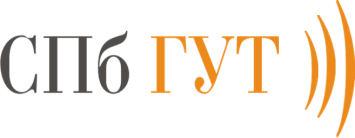 Федеральное агентство связиФедеральное государственное образовательное бюджетное учреждение высшего профессионального образования «Санкт-Петербургский государственный университет телекоммуникаций им. проф. М.А. Бонч-Бруевича»Положение о порядке обучения по охране трудаи проверки знаний требований охраны трудаработников университетаУТВЕРЖДАЮРектор СПбГУТ_______________С.В. Бачевский___ __20 марта_____ 2015 г.